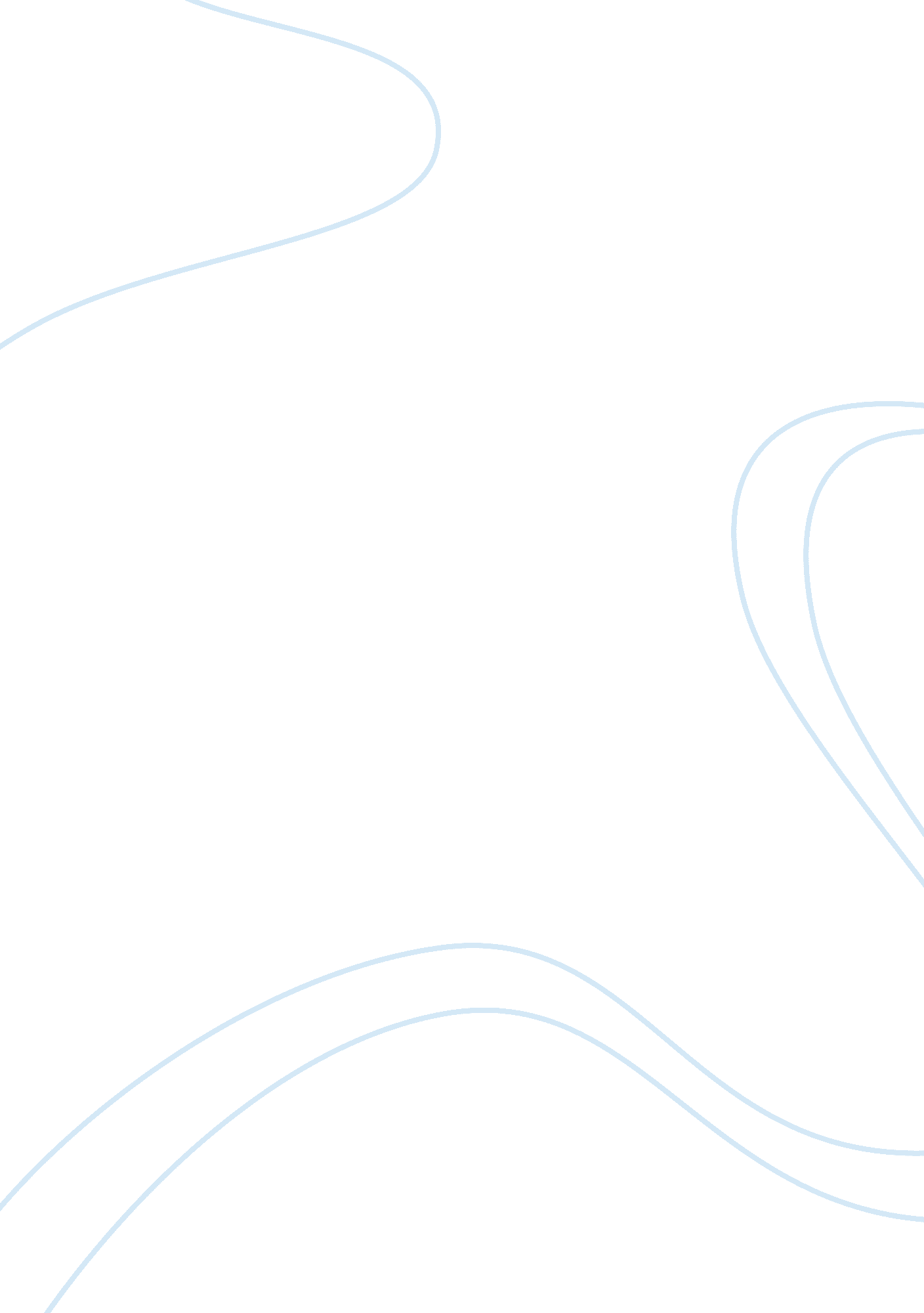 Raging bull study essay sample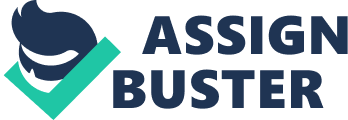 Martin Scorsese makes an effortless examination out of a merciless subject in Raging Bull. Middleweight boxer and obstinate machist Jake La Motta, driven by envy, self-loathing enough to excite any Freudian scholar, is portrayed through Robert De Niro’s most noteworthy performance. Catching in their most supreme shape intermittent subjects that show up all through Scorsese’s collection of New York stories, De Niro’s La Motta measures his vulgar senses against his Christian blame and finds the best way to discharge the unavoidable clash is through unwavering savagery, in or outside the ring. Released in 1980, Raging Bull earned Academy Awards for De Niro and manager Thelma Shoemaker, both customary associates with Scorsese. Furthermore, however Oscar disregarded the movie and its chief for Robert Redford’s Ordinary People, its notoriety needs no honor to demonstrate its prevalence. A ring host calls him, “ A man who doesn’t know how to go down.” Jake La Motta, having grown up by his home of Little Italy, a similar neighborhood where Scorsese spent his adolescence, experiences a feeling of inadequacy and battles with an enduring urgency to substantiate himself. Be that as it may, regardless of what he does, his potential just reaches to second-put, which means the middleweight ring. His adversaries fear him certainly; however he will never be a heavyweight. He tells his sibling Joey (Joe Pesci) that his “ daughter’s hands” will keep him from entering The Big Leagues. He requests that his sibling punch him in the face as hard as possible, slapping and demanding until the point when Joey breaks and conveys a couple of strong blows. Joey asks, “ What does it demonstrate?” Jake’s face is gently scattered with blood, he can’t reply. Maybe Jake unwittingly needs to show how he appreciates the discipline, given his sentiments of deficiency; or maybe the delivered physical torment evacuates the enthusiastic sting of inadequacy, but quickly. Hitched to a spouse for whom he has no regard, one day he detects a young lady at the region pool. The 15-year-old Vickie (Cathy Moriarty) gains the depiction of “ neighborhood young lady,” a decent method for saying she feels comfortable around the piece. Jake maintains a strategic distance from the affiliation and views her from a separation in wonderment, the camera’s moderate movement look floating over her. She looks ten years more mature than her age, and her experience without a doubt satisfies that dream, as around her swarm a throng of neighborhood men like Salvy Batts (Frank Vincent). After a concise romance, Jake remarries to Vickie, however he declines to bed his new spouse so as not to discharge any repressed animosity before a battle. Some portion of him detests her sexuality despite the fact that she pulls in him along these lines, something Freud would call the “ Madonna-prostitute complex.” Consumed by the doubt that she undermines him, he watches her intently, misreading her blameless remarks and not really honest kisses from neighborhood companions. When she comments that Jake’s new adversary Janiro is “ attractive,” he pulverizes the man’s face with an unparalleled beating, and soon thereafter a Mob supervisor in the group of onlookers reports, “ He ain’t pretty no more.” Drawn totally from his own particular questions and suspicion, La Motta’s weaknesses build the drive that makes him a relentless warrior. Existing in a smoky, boisterous dimness, the boxing successions address La Motta’s great record; however improve the situation to advise his apparently unmotivated conduct in his own life. Basically: Everything is a battle. Regardless of whether released on his better half or sibling, La Motta assaults them all with a similar savagery he would a foe, pounding his familial opponents. Boxers once in a while have inspiration to battle their rivals past “ the matter of boxing,” which incorporates their record and the unavoidable paycheck. Not any more urged by his family than by Sugar Ray Robinson (Johnny Barnes), his arch nemesis of the ring, he beats them in any case, since savagery is all he knows. Finding a patterned adjusts, his own life powers his expert one, and the other way around. Inside the ring, Scorsese puts his group of onlookers into the perspectives of La Motta and the poor sap that goes up against him; he compels us to take punches and give them. Not at all like such a significant number of boxing motion pictures that keep us outside of the ropes looking in from the gathering of people (while we look in from the crowd), Scorsese includes us in the fight on an individual level. As a watcher, your head moves with the truth of the effects, the camera disregarding the blows and finishing them. Modifying the extent of the ring from claustrophobic to broad, not as indicated by exactness but rather as the scenes request, Scorsese’s sessions depend on the emotional subtext imparted through the battles. The film does not annul La Motta’s boxing profession through these matches, rather educates his harmed conscience through the moral story of boxing. Any Scorsese fan can verify how much the movie producer utilizes red, so the decision to use dark and white may appear to be unnatural for his image of filmmaking, which is also a detail worth mentioning in Raging Bull film analysis. Aside from stepping away from the genuine shading, the decision does nothing to lessen the film’s energy, an incredible inverse. Companion and icon chief Michael Powell roused the decision in the wake of seeing surges of De Niro’s exercise center schedule; he considered the splashing blood and splendid red gloves and settled there was excessively of the one shading. Discharged in the time when the nearly delicate battling of Rocky Balboa earned America’s heart, Scorsese exhibited the bloodiest fisticuffs of any boxing film. Almost certainly the executive felt some hesitance about depicting that much blood onscreen, with wipes covered up in boxing gloves and tubes under hair regurgitating liquids out in substantial streams and showers as the performing artists reach. Blood and sweat appear to douse the boxers, leaving the experience more instinctive than any bouts put on film previously or since, paying little respect to the nonappearance of shading. At last, hues would have detracted from the show of the pictures onscreen. Such an extensive amount Raging Bull is solitary and practical, from the focal clash to the principle character himself; the consistency of dark and white, its effortlessness of positive and negative, and the manners by which those formal subjects advance to the account feel wholeheartedly exact. Jake La Motta isn’t a character of profundity and layers, and he ought not be appeared through a variety of hues. He fires on a solitary intense barrel, and Scorsese mirrors that in his decision of shading plan. Upon the film’s inevitable discharge on the celebration and school address circuit, Scorsese crusaded for better film stock to avert blurring, and he likewise requested therapeutic endeavors on films made over the most recent couple of decades that had just started to lessen. His dark and white film filled in as an example of what all movie producers ought to utilize if no other option to the then-standard shabby shading stock was given. Presently, Eastman Kodak started providing studios with stock that better jam the first shading. Conveying a capable of being heard pummel keeping pace with his visual brutality, Scorsese’s utilization of sound impacts bumps the faculties. Camera globules chink, clench hands reach, and the gathering of people thunders through everything, each stable made from an alternate component, none from the studio’s stock sounds, and absolutely not from their portrayed source. Or maybe, sheets of glass, crushed natural product, creature cries, and shots cover the sound excited battle scenes, the multifaceted nature of which expanded the two months of arranged sound blending twofold. Scorsese leaves the watcher in a virtual condition of shell stun from the following trades between the details and snaps of the boxing scenes, to those intense minutes when the sound is dropped totally, just to return with a brutal split. A short time later, stable man Frank Warner consumed the individual recorded components after the impacts track was made; no other picture could sound the same as Raging Bull. Scorsese’s best used enhancement, be that as it may, remains the exceptional execution given by Robert De Niro, whose longstanding association with the chief produced a portion of the finest work in their individual professions. More than any sound or visual masterfulness the generation contains, those subtle strategies work to help De Niro’s uncanny change. Starting with Mean Streets in 1973, proceeding to Taxi Driver, and completely through Goodfellas, Cape Fear, and Casino, the Scorsese-De Niro executive on-screen character alliance kept going more than twenty years. Among the preeminent associations in silver screen, they equal even Kurosawa-Mifune, Ford-Wayne, and Flynn-Curtiz. In spite of the fact that Scorsese has now grasped Leonardo DiCaprio in a progression of similarly noteworthy joint efforts, just time will judge the better of the two. On and off set, De Niro worked intimately with credited “ Advisor” Jake La Motta, grabbing his characteristics, and notwithstanding dealing with the broken soul every so often. However, La Motta was kept on-set just amid the ten weeks it took to shoot the battling scenes, in which time De Niro took guideline on the most proficient method to move and monitor, where to hold his hands and how to throw a jab. Notwithstanding when investigated in next to each other correlations between Scorsese’s film and La Motta’s vintage battle reels, the on-screen character’s appearance of the boxer’s battling style is immaculate. The rest of the time, in spite of the fact that not permitted to watch the shoot given the emotional freedoms the movie producers expected to make regarding their matter’s life, the genuine La Motta stayed open to De Niro. In this prototype on-screen character’s transformation, the one against which each ensuing on-screen character’s physical change would be judged, De Niro goes from the lean constitution of a champion competitor to an overloaded has-been. This enlarged rendition of La Motta, having won the middleweight champion belt, surrenders battling and runs his own Miami club, called “ Jake La Motta’s” no less. The weight, the battling, the Madonna-prostitute complex—these side effects originate from an intermittent topic in Scorsese’s photos, Christian blame or self-discipline. Subsequent to procuring his belt, Jake ends up languid and pompous; he at that point assaults Joey, suspecting his sibling and spouse are taking part in an extramarital entanglements. Disjoining his association with his sibling, La Motta’s regret defeats him when he protects his title against Sugar Ray Robinson. Not battling back, La Motta sentences himself to a fifteen-round beating. Blow after blow and La Motta does not go down, but instead he appears to be baffled, even irritated that Robinson’s punches don’t diminish his regret. In spite of the fact that the genuine La Motta claims he was playing possum, Scorsese demonstrates us La Motta truly requesting it. The consequence of his self-allowed discipline trickles off the ropes. Scorsese recounts the popular story, “ Jonathan Demme gave me a representation of Jake made by a people craftsman and around the edge of this bit of slate was cut, ‘ Jake battled as he didn’t should live.’ Exactly, I made an entire motion picture and this person did it in one picture!” At the point when La Motta gets himself captured and tossed behind bars, having attempted and neglected to pawn off the gems in his title belt for safeguard, he hammers his head and clench hands against the cell divider, crying “ Why!” and “ You’re so doltish!” His most outstanding adversary from the beginning was himself, and unwittingly he knows this. Afterwards, the previous boxer, thick-necked and breathing heavily, plays out his grinding lounge act in an opening in-the-divider plunge. Scenes of him rehearsing a monolog from On the Waterfront bookmark the film. The group of onlookers sees De Niro doing La Motta doing Brando doing Terry Malone. What’s more, by one means or another that change opposes being just a progression of satires stacked on top each other in light of De Niro’s splendid interpretation. His execution wipes out the “ acting” in the condition, so what we see is La Motta relating to the amazing quality of his own words. Here La Motta gives the “ Coulda been a contender” discourse, wherein Malone defies his sibling Charlie’s disloyalty. “ It was you, Charlie,” La Motta says, looking profound into the mirror at himself, displaying the exact second when this broken boxer comprehends his own particular cold-bloodedly self-censuring nature. This execution inside an execution impact took about nineteen takes to achieve and speaks to the absolute most exceptional acting at any point put to celluloid. Consider how Scorsese’s movies persistently think about instinctual, self-deceiving drives remaining in restriction of confidence or natural profound quality, delivering a clashed and in this way powerful character who eventually rebuffs himself to determine his inward contention: Mean Streets highlights Harvey Keitel’s little time hood adjusting his criminal existence with his commitment to God, holding a fire to his submit any expectation of vindication. Travis Bickles in Taxi Driver communicates removal inside New York City, all the more particularly his held fascination in an underage whore by sparing her in a self-destructive pimp slaughtering binge, which he heartbreakingly survives. Most disputably, The Last Temptation of Christ highlighted Willem Dafoe’s Jesus thinking about his own particular emergency of confidence and want to oppose his destiny, concerns both settled through his tribulation on the cross. The cases could continue endlessly, and basic all through remains the determination that human instinct has been designed to constantly annihilate itself. No place in Martin Scorsese’s profession has this theme discovered such exact portrayals as inside Raging Bull. Given the aggregate exemplification of Scorsese’s continuous proposition as Robert De Niro’s execution, and for sure the story completely, maybe the film ought to be thought of as an epitome, exemplifying the subtext of almost every one of his movies and acquiring those plans to the surface their most forward attack. By understanding this film, his crowd therefore sees the profundity and power behind all Martin Scorsese pictures, and for that, it works as a moving dramatization, as well as a topical guideline manual for one of the untouched extraordinary movie producers. References: Raging Bull (1980) – IMDb Raging Bull Movie Review & Film Summary (1980) | Roger Ebert 15 Punchy Facts About ‘ Raging Bull’ | Mental Floss Read next: Analysis of Alfred Hitchcock’s North by Northwest 